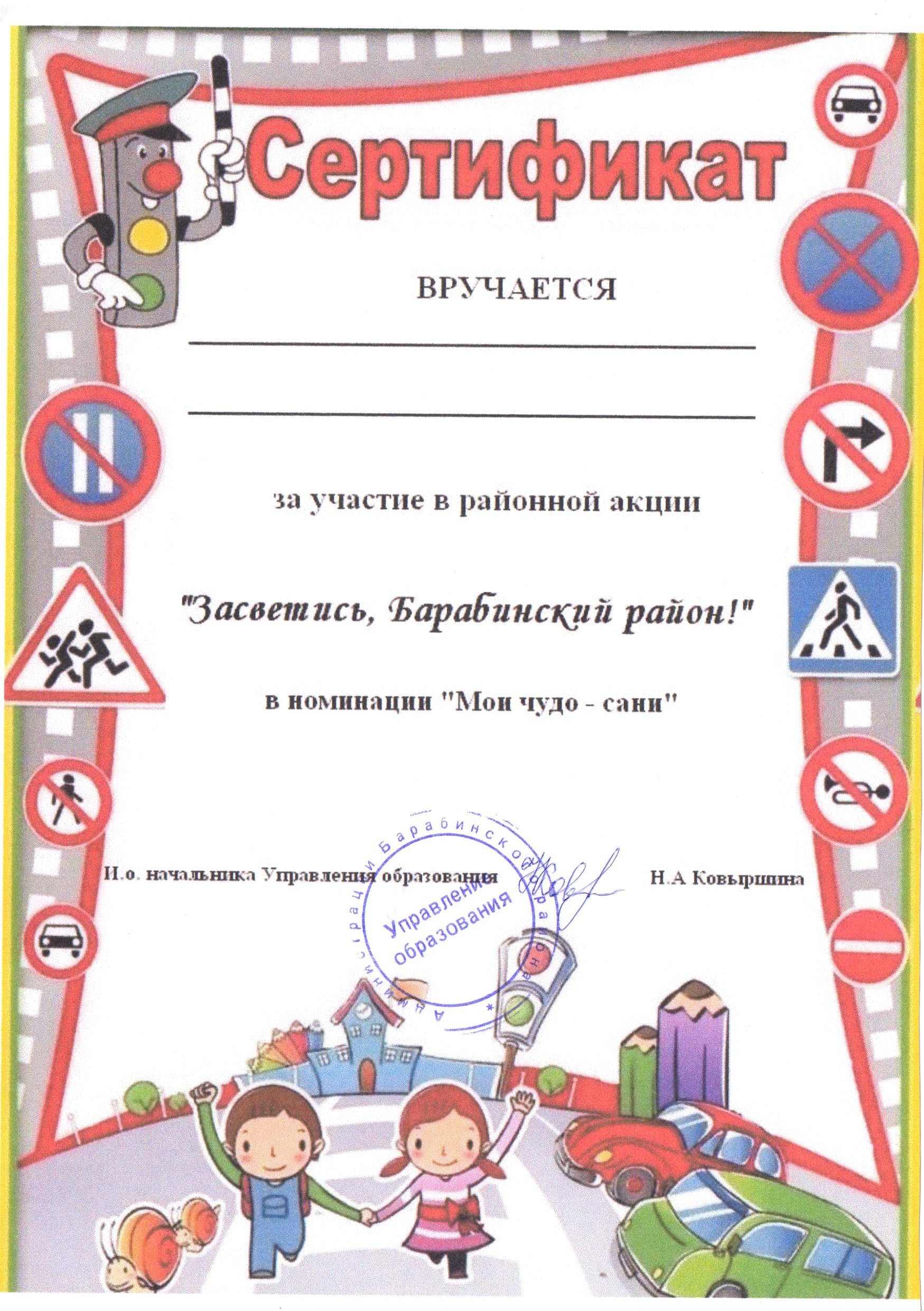                     Шачневу Александру, воспитаннику                 МК ДОУ № 7 «Радуга», группы №7 (                   (воспитатель Панфилова А.В.)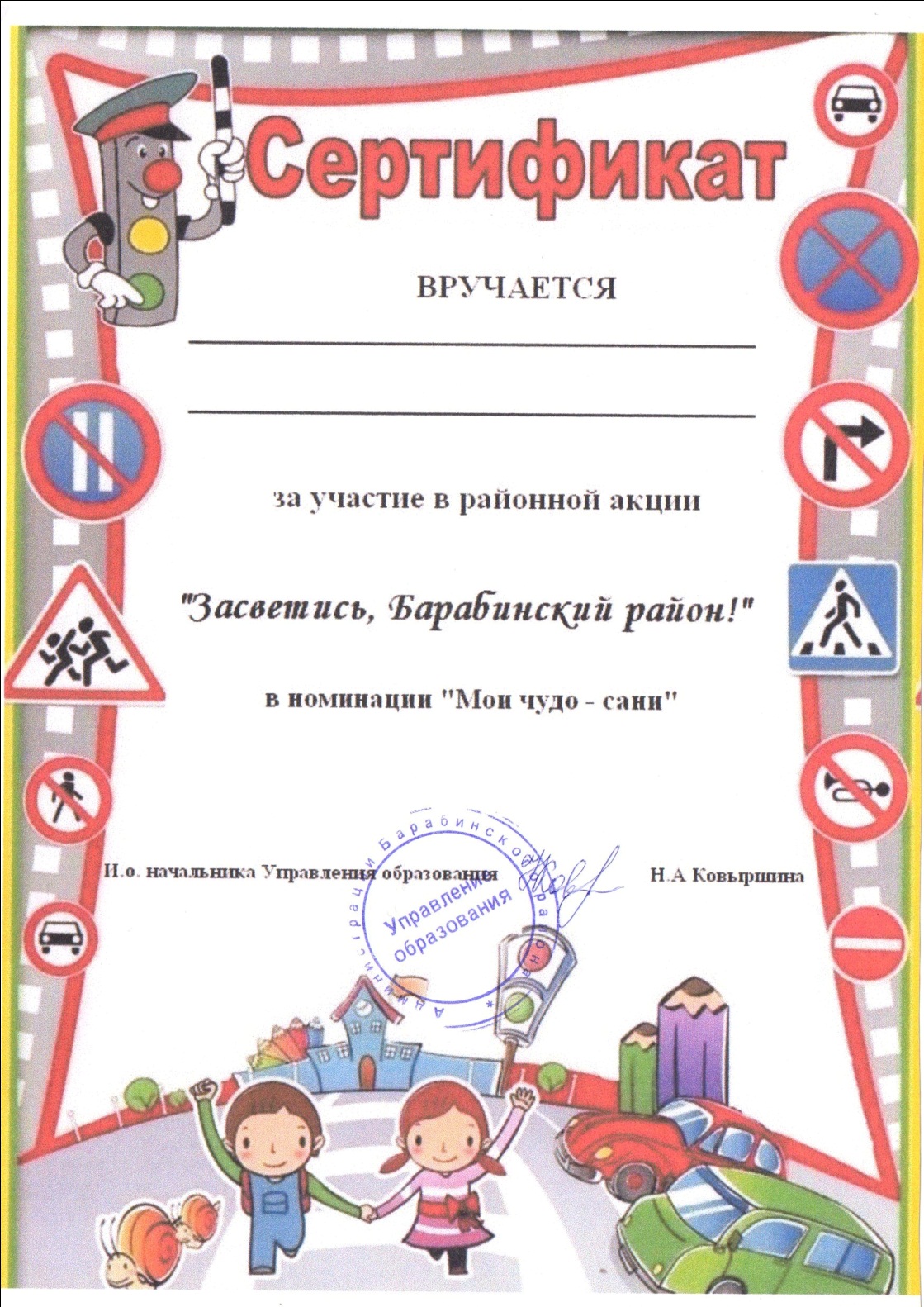 